ALPHA XI NEWS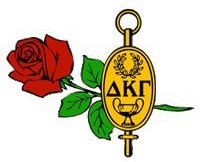 DELTA KAPPA GAMMA SOCIETY INTERNATIONALXI STATETHE DELTA KAPPA GAMMA SOCIETY INTERNATIONAL PROMOTES PROFESSIONAL AND PERSONAL GROWTH OF WOMEN EDUCATORS AND EXCELLENCE IN EDUCATION.March Literacy MeetingThe March litera- cy meeting was held downtown at the Chattanooga Public Library on March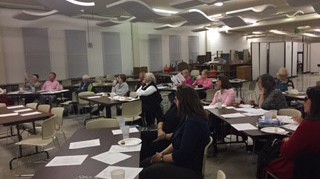 16th. The Educational Excellenc committeeorganized a tour of the Fourth Floor. Ann Pinion began the meeting with a meditation and introduction of our tour guide. Members were treated to a tour and informed of the many maker-space activities available from 3-D printing to sewing, publishing, and weaving. The committee graciously pro- vided finger foods and beverages, followed by the annual Grant-in-Aidpresentation. The 2017 recipient, Rebecca Boyer, attended with her parents.Maxine Williams introduced members to this incredible young teacher in training.Beverly Smith took the opportunity to honor members Lynn Meyer, Liz Morton, Janey Sue Massey, Peggy Wright, and Grace Kite in memoriam. She also recognized members of 5 and 10 years and those with more than thirty years of membership.Suzanne Rushworth had asked that members bring a quote to share. Each person read their quote(s) and explained why they chose that particularone. We had a great variety! Suzanne took the childrens' books which mem- bers brought to be delivered to Northside Neighborhood House.  We had alot of books!  Members also enjoyed the book swap.Saturday May 6th Founders’ DayPLACE: East Brainerd Church of Christ7745 E. Brainerd Road Chattanooga, TN 37421TIME: 10:30 a.m.MENU: Chicken salad, Croissant, Fresh Fruit Salad, Dessert, Tea, Lemonade, CoffeeCOST: $16 RSVP: Due to Karen Phillips by April 17th (6603 State Line Rd., Chatt., TN 37412) OR Beverly Smith by Monday, April 24th (1398 Spitzy Lane, Soddy Daisy, TN 37379)PROGRAM: We will honor our Dis- tinguished Service to EducationAward to Karen Glenn. Speaker, David Carroll, WRCB-TV co-anchor.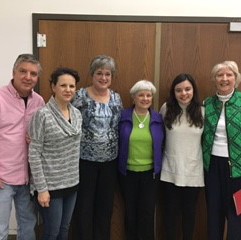 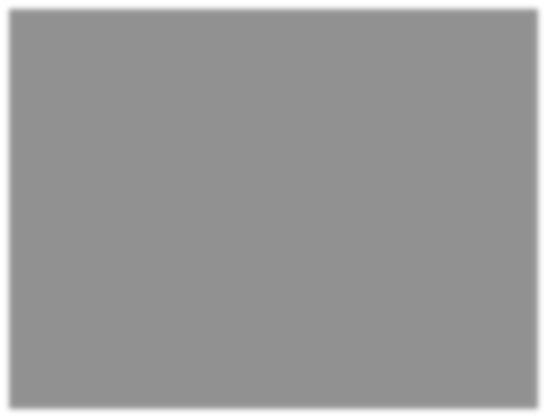 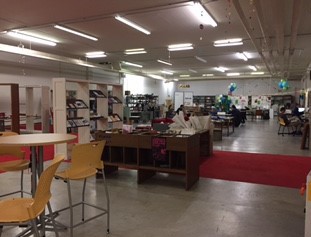 "Thank you so much for the scholarship and letting me come to one of your meetings. All of the ladies were so kind and encouraging; it truly was a joy to be there. Again, thank you so much.  I cannot wait to see where teaching takes me, and I hope to follow in the wonderful examples you have set."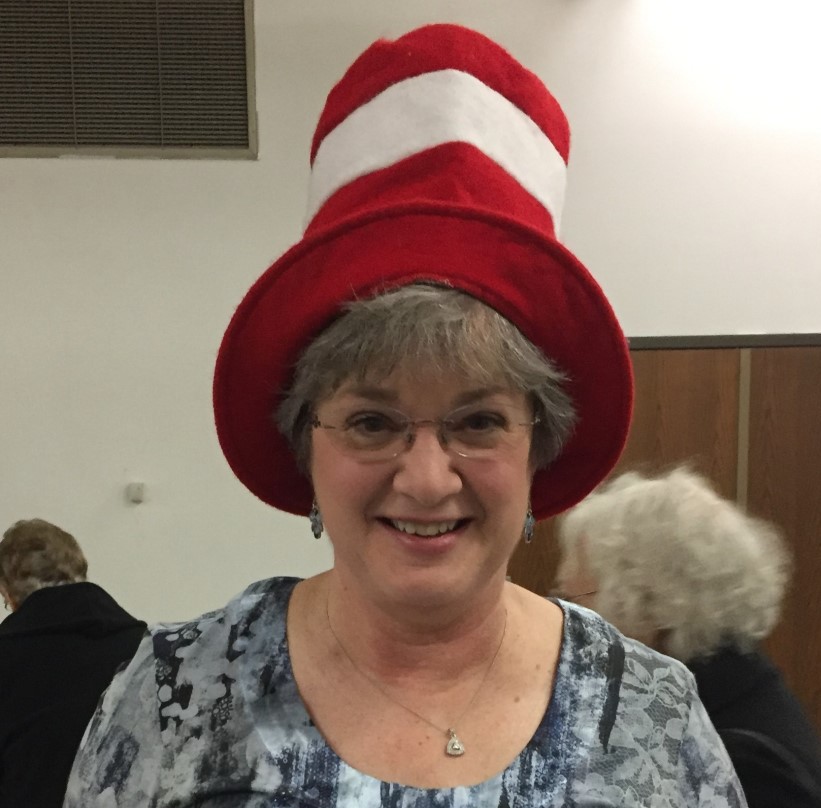 Thank you, Rebecca BoyerSummer Picnic will be at the home of Julie HughesTuesday August 1st.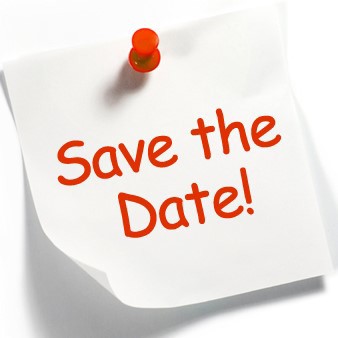 8947 McKenzie Lane	Ooltewah, TN 37363344-9925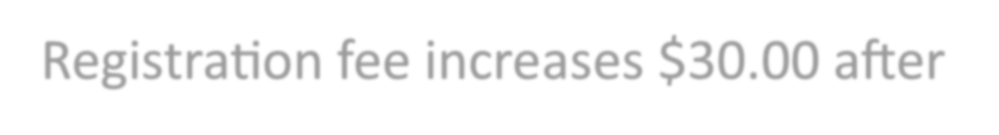 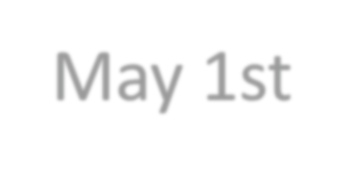 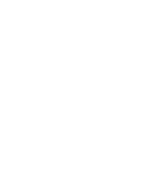 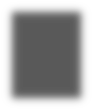 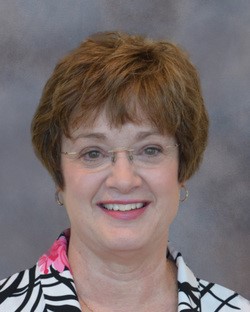 make an Arkansas newspaper, we both reflected on the fact that Carolyn mayhave never heard of a place called Soddy Daisy if it were not for our connec- tion through Delta Kappa Gamma.  Through DKG we can develop close bonds with people we might never have otherwise known.  Being a member of DKG allows us to meet and build relationships with amazing women who are dedicated educators. I never cease to be amazed by the talents, abilities, and community involvement of members of our chapter. I hope you’ll pause a few seconds to think about some of the DKG members who have touched your life. Think of their names; see their faces.  Haven’t you been blessed to be a part of DKG?  I certainly have!Our next gathering will be with the other three Chattanooga chapters at Founders Day. I hope you’ll plan to be there to not only represent Alpha Xi but to build those DKG connections.  The Xi State convention is a great op-portunity to expand your connections beyond the chapter level. By attending the convention and volunteering to serve as a page, a table hostess, a mem- ber of the chorus, etc., you’ll meet even more amazing educators and future friends.  What a blessing!!First Vice President Suzanne Rushworth rushworth_suzanne@hcde.orgSecond Vice President Ann Pinion anpinion@epbfi.comRecording Secretary Jeanie McKenna mckennajean@gmail.comCorresponding Secretary Joyce Campbell jckhanum@comcast.netTreasurer Karen Phillipskdpchattn12@yahoo.comParliamentarian Esther Clarkesthertajclark@gmail.com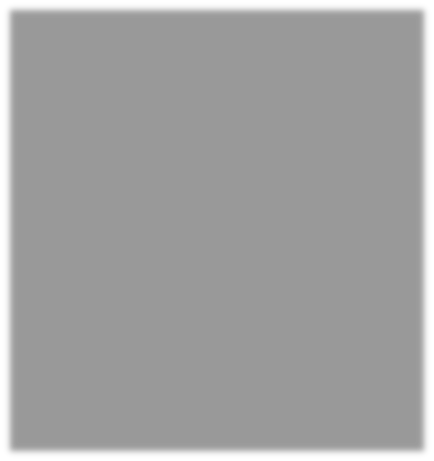 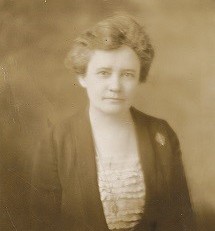 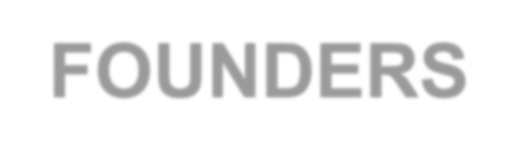 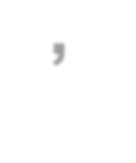 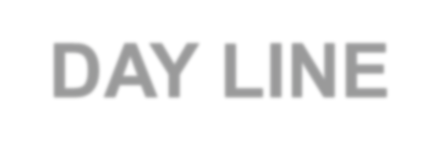 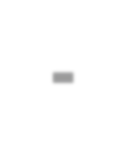 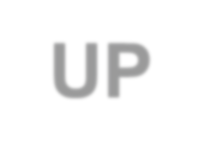 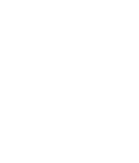 The Chattanooga Chapters will Karen Glenn, director of STARS, with the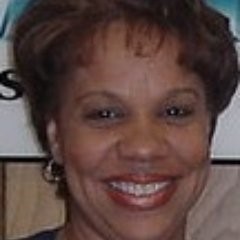 Distinguished Service to Education Award.The guest speaker will be David Carroll, co- anchor WRCB-TV. He will be sharing stories from his book  Volunteer Bama Dawg  A TV-Guy’s Love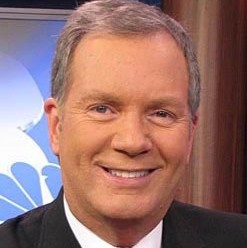  Letter to the SouthMEMBER NEWS  AND ANNO UNCEMENTSJulie Hughes & Students Bring History to LifeAlpha Xi member Julie Hughes and her talented students presented “First Ladies, Ladies First”, an all-girl musical celebrating America’s first ladies from Martha Washington to Michelle Obama. Guests were residents from The Lantern at Morning Pointe, Alzheimer’s Center of Excellence in Collegedale. A story was featured in the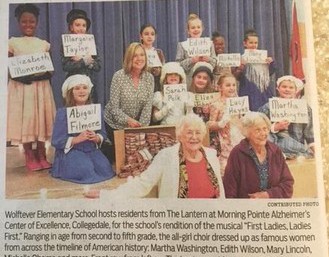 Chattanooga Times Free Press Community News.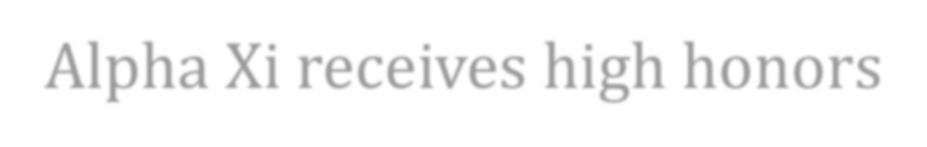 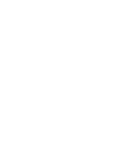 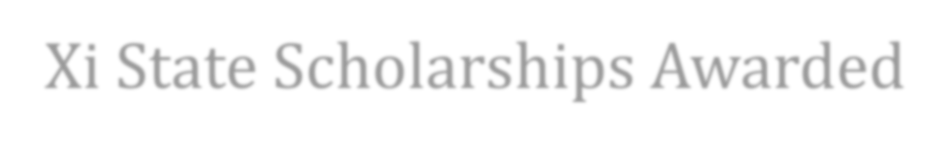 MEMBER CONCERNSEloise Litz took a fall over her cane and hurt her arm but nothing is broken. She is feeling better.Jim Cate was recently featured in a story on Channel 3 related to his battle with oral cancer. We continue to extend our hopes and prayers for the best for him and Norma.Marguerite Santich is struggling with her health. We have been unable to reach her by phone but understand her email address (santicht@bellsouth.net) has not changed, if you would like to contact her.Joyce Campbell has sent cards on behalf of Delta Kappa Gamma, but they would all enjoy receiving calls and cards.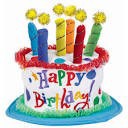 If you know of anyone who has been recognized in any way, been sick, or experienced a death in the family, please contact Joyce Campbell so she can follow up.jckhanum@comcast.net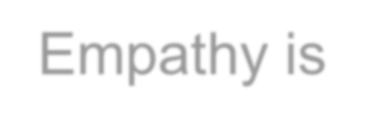 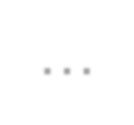 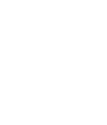 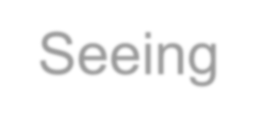 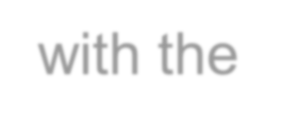 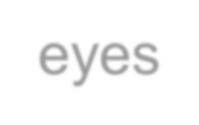 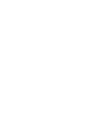 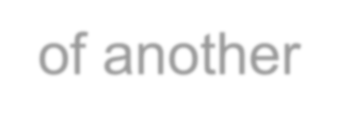 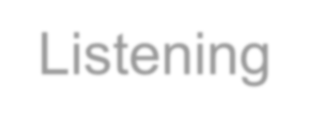 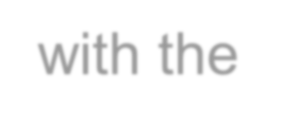 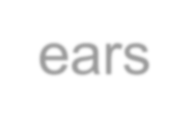 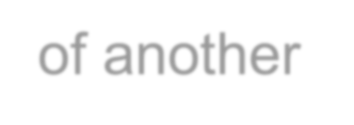 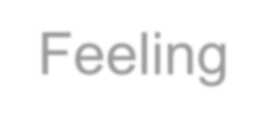 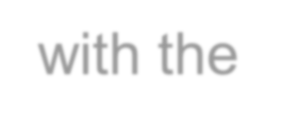 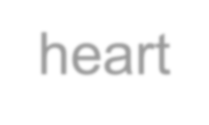 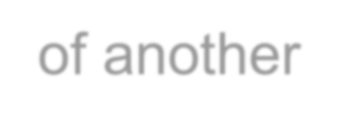 